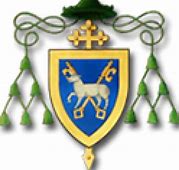 Advent Penitential Services 2019South and East Belfast Pastoral CommunityParishDateDateTimeHoly Rosary:Monday 16.12.197.30pmDrumbo/CarryduffWednesday 18.12.197.30pmSt Bernadette’sThursday19.12.197.30pmSt Brigid’sSunday22.12.194.00pmSt Anthony’sN/AN/AN/ASt Colmcille’sN/AN/AN/ASt Matthew’sN/AN/AN/ASt Malachy’sN/AN/AN/A